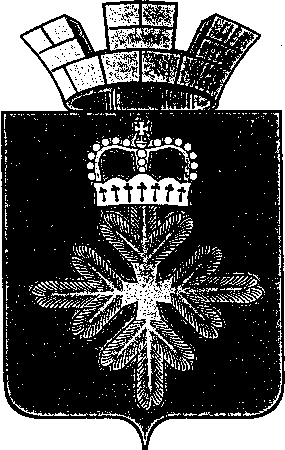 ПОСТАНОВЛЕНИЕ АДМИНИСТРАЦИИ ГОРОДСКОГО ОКРУГА ПЕЛЫМОб утверждении порядка сбора и обмена информациейпо вопросам защиты населения и территории от чрезвычайных ситуаций природного и техногенного характерана территории городского округа ПелымВ соответствии с Федеральным законом от 21 декабря 1994 года № 68-ФЗ «О защите населения и территорий от чрезвычайных ситуаций природного и техногенного характера», Постановлениями Правительства Российской Федерации от 24.03.1997 № 334 «О Порядке сбора и обмена в Российской Федерации информацией в области защиты населения и территорий от чрезвычайных ситуаций природного и техногенного характера» и от 30.12.2003 № 794 «О единой государственной системе предупреждения и ликвидации чрезвычайных ситуаций», Приказом Министерства Российской Федерации по делам гражданской обороны, чрезвычайным ситуациям и ликвидации последствий стихийных бедствий от 26.08.2009 № 496 «Об утверждении Положения о системе и порядке информационного обмена в рамках единой государственной системы предупреждения и ликвидации чрезвычайных ситуаций», Законом Свердловской области от 27 декабря 2004 года № 221-ОЗ «О защите населения и территорий от чрезвычайных ситуаций природного и техногенного характера в Свердловской области», Постановлением Правительства Свердловской области от 28.02.2005 № 139-ПП «О Свердловской областной подсистеме единой государственной системы предупреждения и ликвидации чрезвычайных ситуаций», Постановлением Правительства Свердловской области от 04.02.2021 № 44-ПП «Об утверждении порядка сбора и обмена информацией по вопросам защиты населения и территорий от чрезвычайных ситуаций природного и техногенного характера на территории Свердловской области», в целях определения порядка осуществления сбора и обмена на территории городского округа Пелым информацией по вопросам защиты населения и территории от чрезвычайных ситуаций природного и техногенного характера, администрация городского округа ПелымПОСТАНОВЛЯЕТ:1. Утвердить Порядок сбора и обмена информацией по вопросам защиты населения и территорий от чрезвычайных ситуаций природного и техногенного характера на территории Свердловской области (прилагается).2. Настоящее постановление разместить на официальном сайте городского округа Пелым в информационно-телекоммуникационной сети «Интернет» и опубликовать в газете «Пелымский вестник».3. Контроль за исполнением настоящего постановления возложить на заместителя главы администрации городского округа Пелым А.А. Пелевину. Глава городского округа Пелым                                                           Ш.Т. АлиевПОРЯДОКСБОРА И ОБМЕНА ИНФОРМАЦИЕЙ ПО ВОПРОСАМ ЗАЩИТЫ НАСЕЛЕНИЯИ ТЕРРИТОРИИ ОТ ЧРЕЗВЫЧАЙНЫХ СИТУАЦИЙ ПРИРОДНОГОИ ТЕХНОГЕННОГО ХАРАКТЕРА НА ТЕРРИТОРИИ ГОРОДСКОГО ОКРУГА ПЕЛЫМ1. Настоящий порядок определяет правила представления информации по вопросам защиты населения и территорий от чрезвычайных ситуаций природного и техногенного характера на территории городского округа Пелым в Главное управление Министерства Российской Федерации по делам гражданской обороны, чрезвычайным ситуациям и ликвидации последствий стихийных бедствий по Свердловской области (далее - ГУ МЧС России по Свердловской области) и Министерство общественной безопасности Свердловской области, являющееся уполномоченным исполнительным органом государственной власти Свердловской области в сфере защиты населения и территорий от чрезвычайных ситуаций, обеспечивающим координацию деятельности территориальных органов федеральных органов исполнительной власти, исполнительных органов государственной власти Свердловской области, органов местного самоуправления городского округа Пелым (далее - органы местного самоуправления), и организаций, расположенных на территории городского округа Пелым (далее - организации), по сбору и обмену информацией в области защиты населения и территорий от чрезвычайных ситуаций природного и техногенного характера на территории Свердловской области.Информация по вопросам защиты населения и территории от чрезвычайных ситуаций природного и техногенного характера на территории городского округа Пелым (далее - информация) должна содержать сведения о прогнозируемых и возникших чрезвычайных ситуациях природного и техногенного характера (далее - чрезвычайная ситуация) и их последствиях, мерах по защите населения и территории, ведении аварийно-спасательных и других неотложных работ, силах и средствах, задействованных для ликвидации чрезвычайной ситуации, радиационной, химической, медико-биологической, взрывной, пожарной и экологической безопасности на соответствующих объектах и территориях, а также о деятельности органов местного самоуправления и организаций в области защиты населения и территории от чрезвычайных ситуаций, составе и структуре сил и средств, предназначенных для предупреждения и ликвидации чрезвычайных ситуаций, в том числе сил постоянной готовности, создании, наличии, использовании и восполнении финансовых и материальных ресурсов для ликвидации чрезвычайных ситуаций.2. Сбор и обмен информацией осуществляются органами местного самоуправления и организациями в целях принятия мер по предупреждению и ликвидации чрезвычайных ситуаций, оценки их последствий, информирования и своевременного оповещения населения о прогнозируемых и возникших чрезвычайных ситуациях, в том числе с использованием автоматизированной информационно-управляющей системы единой государственной системы предупреждения и ликвидации чрезвычайных ситуаций.Сбор и обмен информацией осуществляются муниципальным казенным учреждением «Единая дежурно-диспетчерская служба городского округа Пелым», дежурно-диспетчерскими службами организаций, а при их отсутствии - через должностных лиц, уполномоченных решением руководителя организации.3. Организации представляют информацию в орган местного самоуправления городского округа Пелым через единую дежурно-диспетчерскую службу городского округа Пелым, а также в территориальный орган федерального органа исполнительной власти и исполнительный орган государственной власти Свердловской области - через дежурно-диспетчерскую службу, к сфере деятельности которых относится организация.Органы местного самоуправления городского округа Пелым осуществляют сбор, обработку и обмен информацией на территории городского округа Пелым и представляют информацию в ГУ МЧС России по Свердловской области через Центр управления в кризисных ситуациях ГУ МЧС России по Свердловской области (далее - ЦУКС) и Министерство общественной безопасности Свердловской области через ситуационно-кризисный центр Свердловской области (далее - СКЦ Свердловской области) государственного казенного учреждения Свердловской области "Территориальный центр мониторинга и реагирования на чрезвычайные ситуации в Свердловской области" в соответствии с перечнем информации о происшествиях природного, техногенного и биолого-социального характера на территории Свердловской области, приведенным в приложении № 1 к Порядку сбора и обмена информацией по вопросам защиты населения и территорий от чрезвычайных ситуаций природного и техногенного характера на территории Свердловской области Постановления  Правительства Свердловской области от 04.02.2021 № 44-ПП «Об утверждении порядка сбора и обмена информацией по вопросам защиты населения  и территорий от чрезвычайных ситуаций природного и техногенного характера на территории Свердловской области».4. Алгоритм сроков представления информации в области защиты населения и территории от чрезвычайных ситуаций природного и техногенного характера на территории городского округа Пелым представлен в приложении № 2 к Порядку сбора и обмена информацией по вопросам защиты населения и территорий от чрезвычайных ситуаций природного и техногенного характера на территории Свердловской области Постановления  Правительства Свердловской области от 04.02.2021 № 44-ПП «Об утверждении порядка сбора и обмена информацией по вопросам защиты населения  и территорий от чрезвычайных ситуаций природного и техногенного характера на территории Свердловской области».5. Схема прохождения информации и организации взаимодействия при решении задач по защите населения и территорий от чрезвычайных ситуаций природного и техногенного характера на территории городского округа Пелым приведена в приложении № 1 к настоящему порядку.6. Обмен информацией с органами повседневного управления городского округа Пелым, граничащих с территорией городского округа Пелым городского округа Пелым, осуществляется через оперативно-дежурную смену городского округа Пелым.СХЕМАПРОХОЖДЕНИЯ ИНФОРМАЦИИ И ОРГАНИЗАЦИИ ВЗАИМОДЕЙСТВИЯПРИ РЕШЕНИИ ЗАДАЧ ПО ЗАЩИТЕ НАСЕЛЕНИЯ И ТЕРРИТОРИИОТ ЧРЕЗВЫЧАЙНЫХ СИТУАЦИЙ ПРИРОДНОГО И ТЕХНОГЕННОГО ХАРАКТЕРАНА ТЕРРИТОРИИ ГОРОДСКОГО ОКРУГА ПЕЛЫМ                                          ┌──-───────────────────────────────┐   ┌─────────────────────────-───┐                                                     │    Министерство общественной     │   │        ГУ МЧС России        │                                                      │безопасности Свердловской области │   │   по Свердловской области   │               ┌────────────────────────────────────┐ └─┬───────────────────────────────┬┘   └─┬──────────────────────────┬┘    ┌─>│              ИОГВ                  │   │  Ситуационно-кризисный центр  |      │     Центр управления     │   │  │                                    ├──>│           ГКУ "ТЦМ"           │<────>│  в кризисных ситуациях   │      │  └┬────────────┬─┬────┬─┬────────────┬┘   └───────────────────────────────┘      └──────────────────────────┘     │   │ Уральская  │ │ТЦМК│ │ Управление │                 /\ /\ /\                        /\     /\                        │   │    база    │ │    │ │ автодорог  │                 │  │   │                        │      │                          │   │авиационной │ │    │ │Свердловской│                 │  │   └────────────────────────┼──────┼───────────────────┐      │   │охраны лесов│ │    │ │  области   │                 │  │                            │      │                   │ │   └──────┬─────┘ └──┬─┘ └──────┬─────┘                 │  │                            │      │                   │ │          └──────────┴──────────┴───────────────────────┘  │                            │      │                   │ │                                                           │                            │      │                   │ │                                                           │                            \/     │                   ││   ┌──────────────────────────────────┐     ┌──────────────┴────────────────────────────────┐  │               ┌───┴─────-─┐└───┤         Организации ИОГВ         │     │     Органы местного самоуправления ГО Пелым   │  │               │Организации│    └─────────────────┬────────────────┘     └──┬─────────────────────────────────────────┬──┘  │               │  ТОФОИВ   │                      └────────────────────────>│Единая дежурно-диспетчерская служба "112"│<────┤               └─────┬─────┘                                                └─────────────────────────────────────────┘                           │                                                                   /\    /\                                           │                                                                   │     │                                            │                                                                   │     │                                            │                                                                   │     └────────────────────────────────────────────┘                                                                   │                             ┌────────────────────┬────────────────┼───────────────┬──────────────────┐                             │                    \/               │               \/                 \/                   ┌─────────┴─────────┐ ┌─────────────────┐  ┌────┴────┐ ┌────────────────┐ ┌───────────────┐                   │Системы мониторинга│ │Ресурсоснабжающие│  │Население│ │     Службы     │ │ДДС организаций│                   │                   │ │организации ЖКХ и│  │         │ │  экстренного   │ │ (должностные/ │                   │                   │ │     системы     │  │         │ │  реагирования  │ │ уполномоченные│                   │                   │ │жизнеобеспечения │  │         │ │(01, 02, 03, 04)│ │     лица)     │                   └───────────────────┘ └─────────────────┘  └─────────┘ └────────────────┘ └───────────────┘                   ┌─────────────────────────────────────────────────────────────────────────────────────────┐                   │                                      ОБЪЕКТ (МЕСТО)                                     │                   │                                 события/происшествия (ЧС)                               │                   └─────────────────────────────────────────────────────────────────────────────────────────┘от 12.01.2024 № 0008пгт. ПелымПриложение № 1к Порядку сбора и обмена информациейпо вопросам защиты населения итерриторий от чрезвычайных ситуацийприродного и техногенного характерана территории Свердловской области